§10104.  Rule-making powerIn addition to other powers granted in this Part, the commissioner has the following powers.  [PL 2003, c. 414, Pt. A, §2 (NEW); PL 2003, c. 614, §9 (AFF).]1.  Rules.  The commissioner may, with the advice and consent of the advisory council and in conformity with Title 5, Part 18, and except as otherwise provided, adopt, amend and repeal reasonable rules, including emergency rules, necessary for the proper administration, implementation, enforcement and interpretation of any provision of law that the commissioner is charged with the duty of administering. These rules duly adopted have the full force and effect of law and are effective upon filing with the Secretary of State, unless a later date is required by statute or specified in the rule.[PL 2003, c. 414, Pt. A, §2 (NEW); PL 2003, c. 614, §9 (AFF).]2.  Filing of rules.  The commissioner may file certified copies of all rules adopted by the commissioner and any and all amendments to the rules with the clerks of the District Court and Superior Court. These certified copies are considered official publications of the State for all purposes, including, but not limited to, the Maine Rules of Civil Procedure, Rule 44(a)(1) and the Maine Rules of Evidence, Rule 902 (5), and judicial notice must be taken accordingly.  A facsimile of the signature of the commissioner imprinted by or at the commissioner's discretion upon any such certificate of true copy has the same validity as the commissioner's written signature.[PL 2003, c. 414, Pt. A, §2 (NEW); PL 2003, c. 614, §9 (AFF).]SECTION HISTORYPL 2003, c. 414, §A2 (NEW). PL 2003, c. 414, §D7 (AFF). PL 2003, c. 614, §9 (AFF). The State of Maine claims a copyright in its codified statutes. If you intend to republish this material, we require that you include the following disclaimer in your publication:All copyrights and other rights to statutory text are reserved by the State of Maine. The text included in this publication reflects changes made through the First Regular and First Special Session of the 131st Maine Legislature and is current through November 1, 2023
                    . The text is subject to change without notice. It is a version that has not been officially certified by the Secretary of State. Refer to the Maine Revised Statutes Annotated and supplements for certified text.
                The Office of the Revisor of Statutes also requests that you send us one copy of any statutory publication you may produce. Our goal is not to restrict publishing activity, but to keep track of who is publishing what, to identify any needless duplication and to preserve the State's copyright rights.PLEASE NOTE: The Revisor's Office cannot perform research for or provide legal advice or interpretation of Maine law to the public. If you need legal assistance, please contact a qualified attorney.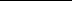 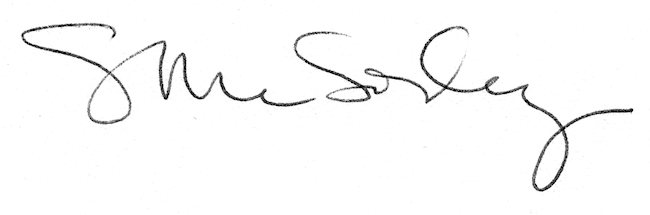 